SUBPROCESO: PLANIFICACIÓN DE LA GESTIÓN POR PROCESOS.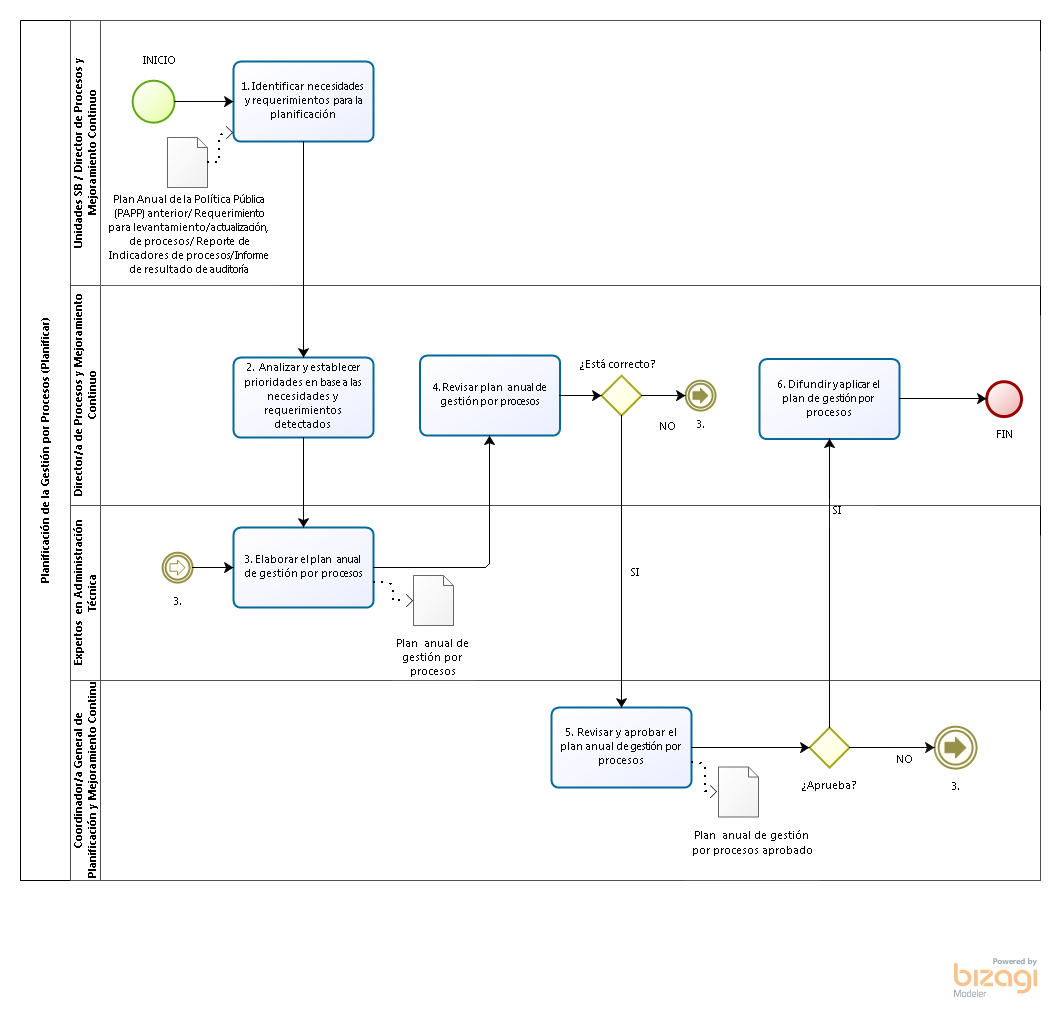 SUBPROCESO: EJECUCIÓN DE LA GESTIÓN POR PROCESOS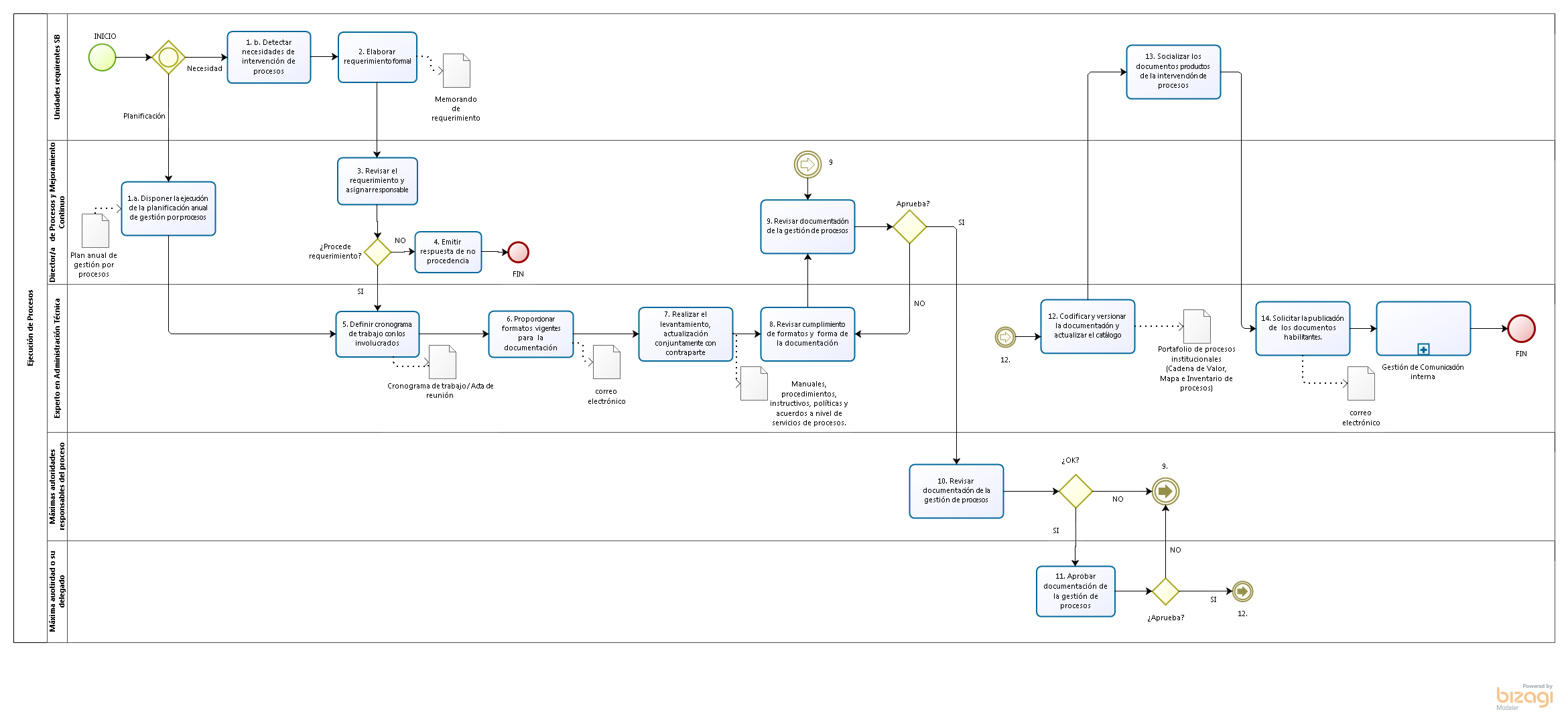 SUBPROCESO: MEDICIÓN DE LA GESTIÓN POR PROCESOS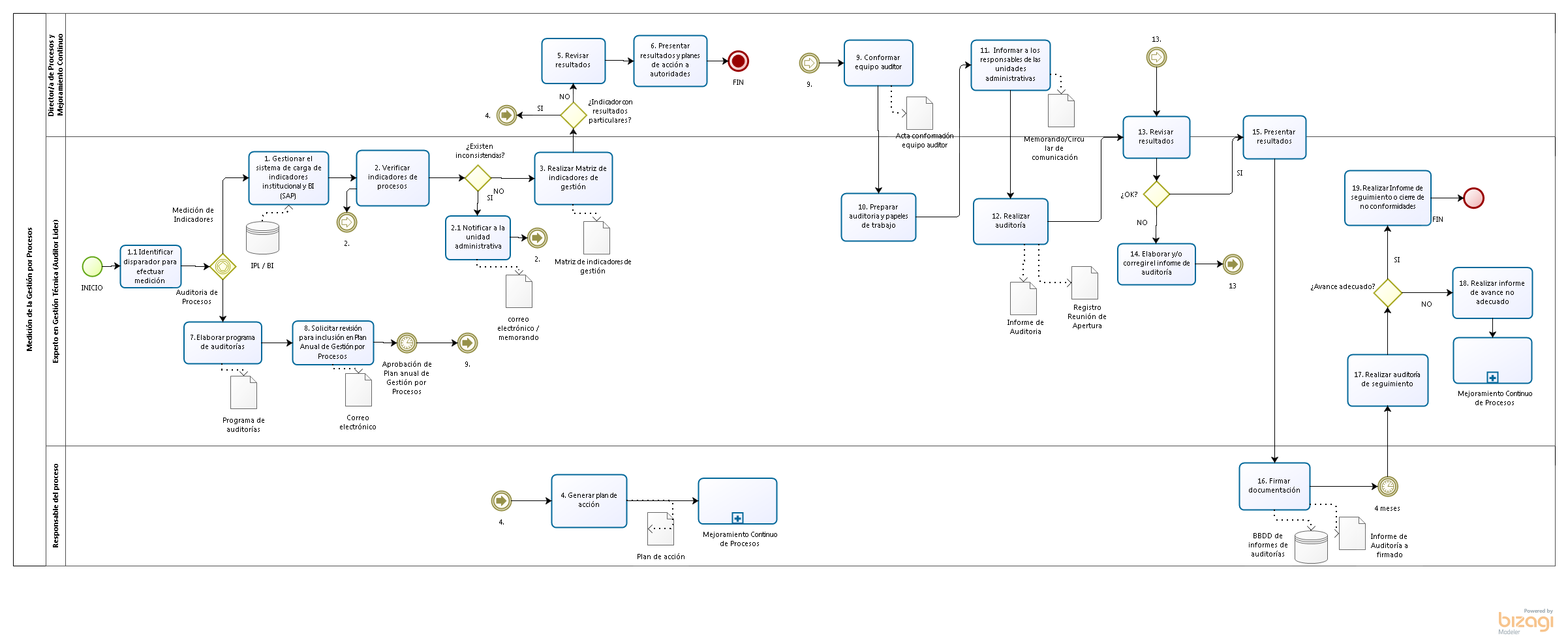 SUBPROCESO: MEJORAMIENTO CONTINUO DE PROCESOS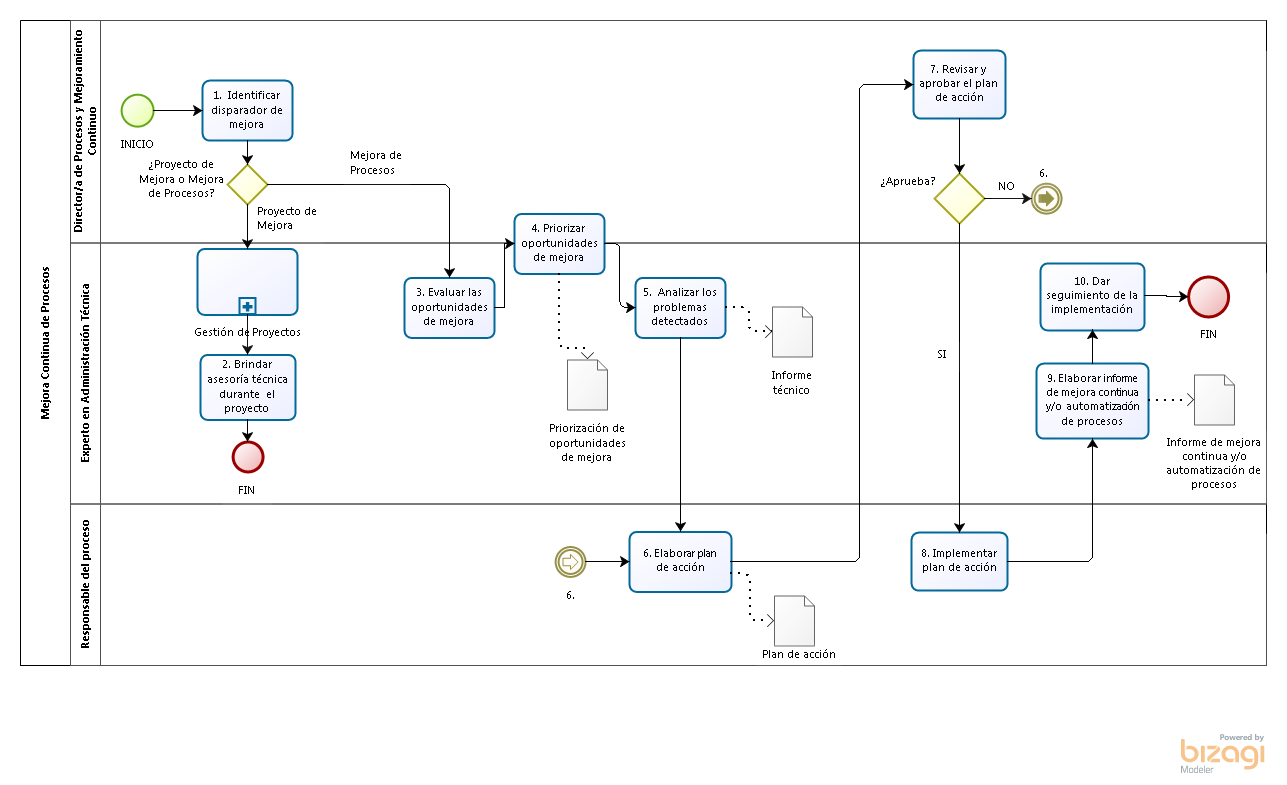 